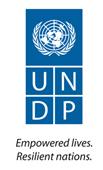 United Nations Development Programme / Government of MauritiusTerms of Reference for the Appointment ofInternational Consultant for the Terminal Evaluation of the GEF-funded project entitled “Strengthening the institutional capacity of African Network of Basin Organization (ANBO), contributing to the improved transboundary water governance in Africa”TITLE: 		International Consultant for Terminal Evaluation of the ANBO ProjectSECTOR: 		Sustainable Development and Poverty ReductionLOCATION:		Home based, Regional Africa DUTY STATION: 	Home Based DURATION:		18 working days  STARTING DATE:	 21 June 2021END DATE:		30 July 2021A.	Project title:Strengthening the institutional capacity of African Network of Basin Organization (ANBO), contributing to the improved transboundary water governance in Africa.B.	Project Description:  This is the Terms of Reference (ToR) for the UNDP-GEF Terminal Evaluation (TE) of the medium-sized project titled Strengthening the Institutional Capacity of African Network of Basin Organization (ANBO), Contributing to the Improved Transboundary Water Governance in Africa (PIMS 5338) implemented through the Senegal River Basin Organisation (OMVS) and UNESCO. The project started on the 16 October 2017 and was completed on 31 December 2020.In accordance with the rules and procedures established by UNDP and GEF andas reflected in the UNDP Evaluation Guidance for GEF Financed Projects, a Terminal Evaluation of the “Strengthening the institutional capacity of African Network of Basin Organization (ANBO), contributing to the improved transboundary water governance in Africa” is being initiated.The project was designed to strengthen the coordination and collaboration capacity of African Lake and River Basin Organisations and Commissions and cooperative frameworks for transboundary.In line with the project's principal target, the project’s main beneficiary is ANBO. The UNDP is the GEF implementing agency and is responsible for the delivery of the intended outcomes of the project and ensuring that the GEF investments not only support the intended project outcome delivery but also contribute to the delivery of the relevant GEF outcomes.  This was done jointly by UNDP Mauritius Country Office supported by the Regional Technical Advisor for Water and Ocean Governance in Africa.OMVS and UNESCO are the GEF Executing Agencies (or UNDP Implementing Partners, or UNDP IPs) for this project.  OMVS and UNESCO ensure the delivery of the intended project outputs in time, in scope and in budget.  They are responsible for recruitment, procurement, contract management, and all the administration of the project directly or through the Project Management Unit (PMU).  They are also responsible for progress and financial reporting to UNDP quarterly, working closely with the PMU.The PMU is established in OMVS Headquarters based in Dakar, Senegal, which acts as the Permanent Technical Secretariat (PTS) of ANBO. The PMU is headed by the Project Manager, who is supported by the Communication and Knowledge Management Expert, the Finance and Administration expert, and the Project Assistant.  The ANBO Coordination Bureau (ANBO CB) assumes the role of the Project Board, together with the representatives from UNDP and the implementing partners, OMVS and UNESCO.The total project value is USD 9,531,970 with GEF funds amounting to USD 2 million.  Project fund allocated to activities to be implemented by OMVS ($1,640,000) is disbursed from UNDP (IA) to OMVS (EA) quarterly upon the submission and approval of quarterly financial and progress reports, except for the initial disbursement to OMVS.  Project fund allocated to activities to be implemented by UNESCO ($360,000) is disbursed from UNDP (IA) to UNESCO (EA) directly.  UNESCO is responsible for the financial reporting for the fund they receive directly from UNDP.C.	Objectives of the TEThe objectives of the evaluation are to assess the achievements of the project results, and to draw lessons that can both improve the sustainability of benefits from this project, and aid in the overall enhancement of UNDP programming. The International Consultant (IC) will be responsible for the preparation of a high quality report and timely submission.D.	Evaluation Approach and Method: The TE report must provide evidence-based information that is credible, reliable and useful.The IC will review all relevant sources of information including documents prepared during the preparation phase (i.e. PIF, UNDP Initiation Plan, UNDP Social and Environmental Screening Procedure/SESP), the Project Document, project reports including annual PIRs, project budget revisions, lessons learned reports, national strategic and legal documents, and any other materials that the team considers useful for this evidence-based evaluation. The IC will review the baseline and midterm GEF focal area Core Indicators/Tracking Tools submitted to the GEF at the CEO endorsement and midterm stages and the terminal Core Indicators/Tracking Tools that must be completed before the virtual mission begins.  The IC is expected to follow a participatory and consultative approach ensuring close engagement with the Project Team, government counterparts (the GEF Operational Focal Point), Implementing Partners, the UNDP Country Office(s), the Regional Technical Advisor, direct beneficiaries and other stakeholders.Engagement of stakeholders is vital to a successful TE.  Because of COVID, travel for in-person meetings will not be possible. Stakeholder involvement should include virtual interviews with stakeholders who have project responsibilities, including but not limited to OMVS as ANBO Permanent Technical Secretariat of ANBO, ANBO President, ANBO CB, AMCOW, INBO, GWP head office, etc.; executing agencies, senior officials and task team/component leaders, key experts and consultants in the subject area, Project Board, project beneficiaries, academia, local government and CSOs, etc.  Consideration should be taken for stakeholder availability, ability or willingness to be interviewed remotely. In addition, their accessibility to the internet/computer may be an issue as many government and national counterparts may be working from home. These limitations must be reflected in the final TE report.  The specific design and methodology for the TE should emerge from consultations between the IC and the above-mentioned parties regarding what is appropriate and feasible for meeting the TE purpose and objectives and answering the evaluation questions, given limitations of budget, time and data. The IC must use gender-responsive methodologies and tools and ensure that gender equality and women’s empowerment, as well as other cross-cutting issues and SDGs are incorporated into the TE report. The final methodological approach including interview schedule and data to be used in the evaluation must be clearly outlined in the TE Inception Report and be fully discussed and agreed between UNDP, stakeholders and the IC.The final report must describe the full TE approach taken and the rationale for the approach making explicit the underlying assumptions, challenges, strengths and weaknesses about the methods and approach of the evaluation. E.	Detailed Scope of the TE: The TE will assess project performance against expectations set out in the project’s Logical Framework/Results Framework (see ToR Annex A). The TE will assess results according to the criteria outlined in the Guidance for TEs of UNDP-supported GEF-financed Projects (The scope of the TE should detail and include aspects of the project to be covered by the TE, such as the time frame, and the primary issues of concern to users that the TE needs to address.The Findings section of the TE report will cover the topics listed below. A full outline of the TE report’s content is provided in ToR Annex C.The asterisk “(*)” indicates criteria for which a rating is required.FindingsProject Design/FormulationNational priorities and country driven-nessTheory of ChangeGender equality and women’s empowermentSocial and Environmental Standards (Safeguards)Analysis of Results Framework: project logic and strategy, indicatorsAssumptions and RisksLessons from other relevant projects (e.g. same focal area) incorporated into project designPlanned stakeholder participationLinkages between project and other interventions within the sectorManagement arrangementsProject ImplementationAdaptive management (changes to the project design and project outputs during implementation)Actual stakeholder participation and partnership arrangementsProject Finance and Co-financeMonitoring & Evaluation: design at entry (*), implementation (*), and overall assessment of M&E (*)Implementing Agency (UNDP) (*) and Executing Agency (*), overall project oversight/implementation and execution (*)Risk Management, including Social and Environmental Standards (Safeguards)Project ResultsAssess the achievement of outcomes against indicators by reporting on the level of progress for each objective and outcome indicator at the time of the TE and noting final achievementsRelevance (*), Effectiveness (*), Efficiency (*) and overall project outcome (*)Sustainability: financial (*), socio-political (*), institutional framework and governance (*), environmental (*), overall likelihood of sustainability (*)Country ownershipGender equality and women’s empowermentCross-cutting issues (poverty alleviation, improved governance, climate change mitigation and adaptation, disaster prevention and recovery, human rights, capacity development, South-South cooperation, knowledge management, volunteerism, etc., as relevant)GEF AdditionalityCatalytic Role / Replication Effect Progress to impactMain Findings, Conclusions, Recommendations and Lessons LearnedThe IC will include a summary of the main findings of the TE report. Findings should be presented as statements of fact that are based on analysis of the data.The section on conclusions will be written in light of the findings. Conclusions should be comprehensive and balanced statements that are well substantiated by evidence and logically connected to the TE findings. They should highlight the strengths, weaknesses and results of the project, respond to key evaluation questions and provide insights into the identification of and/or solutions to important problems or issues pertinent to project beneficiaries, UNDP and the GEF, including issues in relation to gender equality and women’s empowerment. Recommendations should provide concrete, practical, feasible and targeted recommendations directed to the intended users of the evaluation about what actions to take and decisions to make. The recommendations should be specifically supported by the evidence and linked to the findings and conclusions around key questions addressed by the evaluation. The TE report should also include lessons that can be taken from the evaluation, including best practices in addressing issues relating to relevance, performance and success that can provide knowledge gained from the particular circumstance (programmatic and evaluation methods used, partnerships, financial leveraging, etc.) that are applicable to other GEF and UNDP interventions. When possible, the IC should include examples of good practices in project design and implementation.It is important for the conclusions, recommendations and lessons learned of the TE report to incorporate gender equality and empowerment of women.The TE report will include an Evaluation Ratings Table, as shown below:ToR Table 2: Evaluation Ratings Table for the ANBO ProjectF.	Timeframe:The total duration of the TE will be approximately 18 days over a time period of 6.5 weeks The tentative TE timeframe is as follows:G.	TE Expected Output and Deliverables:*All final TE reports will be quality assessed by the UNDP Independent Evaluation Office (IEO).  Details of the IEO’s quality assessment of decentralized evaluations can be found in Section 6 of the UNDP Evaluation Guidelines. The final TE report must be in English. If applicable, the Commissioning Unit may choose to arrange for a translation of the report into a language more widely shared by national stakeholders.H.	TE Arrangements:The principal responsibility for managing the TE resides with the Commissioning Unit. The Commissioning Unit for this project’s TE is the Nature Climate and Energy Directorate within the Bureau for Policy and Programme Support (BPPS) in UNDP. The Commissioning Unit will contract the evaluator and ensure timely payments.. The Project Team will be responsible for liaising with the IC to provide all relevant documents andset up stakeholder interviews. All deliverables shall be submitted in English and in appropriate format, in editable MS Word and in PDF as per requirement of the Client to the following address:I.	Requirements:One IC will conduct the TE (with experience and exposure to projects and evaluations in other regions globally). The IC cannot have participated in the project preparation, formulation and/or implementation (including the writing of the project document), must not have conducted this project’s Mid-Term Review and should not have a conflict of interest with the project’s related activities.The selection of the IC will be aimed at maximizing the overall “team” qualities in the following areas: Education & Language (30 points)Master’s degree in Environmental Science or other closely related fieldFluency in written and spoken English.Fluency in French would be an advantageExperienceTechnical Expertise (50 points)Relevant experience with results-based management evaluation methodologiesExperience applying SMART indicators and reconstructing or validating baseline scenariosCompetence in adaptive management, as applied to International Waters and River Basin ManagementExperience working with project evaluations;
Experience in relevant technical areas for at least 10 yearsDemonstrated understanding of issues related to gender and International Waters; experience in gender responsive evaluation and analysisExcellent communication skillsDemonstrable analytical skillsProject evaluation/review experience within the United Nations system will be considered an assetExperience working in Africa; (20 points)J.	Evaluator Ethics:The IC will be held to the highest ethical standards and is required to sign a code of conduct upon acceptance of the assignment. This evaluation will be conducted in accordance with the principles outlined in the UNEG ‘Ethical Guidelines for Evaluation’. The evaluator must safeguard the rights and confidentiality of information providers, interviewees and stakeholders through measures to ensure compliance with legal and other relevant codes governing collection of data and reporting on data. The evaluator must also ensure security of collected information before and after the evaluation and protocols to ensure anonymity and confidentiality of sources of information where that is expected. The information knowledge and data gathered in the evaluation process must also be solely used for the evaluation and not for other uses without the express authorization of UNDP and partners.K.	Payment Schedules:20% payment upon satisfactory delivery of the final TE Inception Report and approval by the Commissioning Unit40% payment upon satisfactory delivery of the draft TE report to the Commissioning Unit40% payment upon satisfactory delivery of the final TE report and approval by the Commissioning Unit and RTA (via signatures on the TE Report Clearance Form) and delivery of completed TE Audit TrailCriteria for issuing the final payment of 40%:The final TE report includes all requirements outlined in the TE TOR and is in accordance with the TE guidance.The final TE report is clearly written, logically organized, and is specific for this project (i.e. text has not been cut & pasted from other TE reports).The Audit Trail includes responses to and justification for each comment listed.L.	Application Process:The evaluator will be sourced from the GPN Exp/Res roster.TOR ANNEXESToR Annex A: Project Logical/Results FrameworkToR Annex B: Project Information Package to be reviewed by ToR Annex C: Content of the TE reportToR Annex D: Evaluation Criteria Matrix templateToR Annex E: UNEG Code of Conduct for EvaluatorsToR Annex F: TE Rating ScalesToR Annex G: TE Report Clearance FormToR Annex H: TE Audit TrailToR Annex A: Project Logical/Results FrameworkThis project will contribute to achieving the following Country Programme Outcome as defined in CPAP or CPD: N/ACountry Programme Outcome Indicators: N/APrimary applicable Key Environment and Sustainable Development Key Result Area (same as that on the cover page, circle one): 1. Mainstreaming environment and energyApplicable GEF Strategic Objective and Program (GEF-5): IW-1: Catalyse multi-state cooperation to balance conflicting water uses in transboundary surface/groundwater basins while considering climatic viability and change; and IW-3: Support foundational capacity building, portfolio learning, and targeted research needs for ecosystem-based, joint management of transboundary water system.Applicable GEF Expected Outcomes (GEF-5): IW Outcome 1.2: Transboundary institutions for joint ecosystem-based and adaptive management demonstratesustainability. IW Outcome 3.1: Political commitment, shared vision, and institutional capacity demonstrated for joint, ecosystem-based management of waterbodies.Applicable GEF Outcome Indicators: IW Indicator 1.2: Cooperation frameworks adopted and states contribute to financial sustainability.	IW Indicator 3.1:Agreed SAPs at ministerial level with considerations for climatic variability and change; functioning national inter-ministry committees; agreed ICM plans.Basin Organizations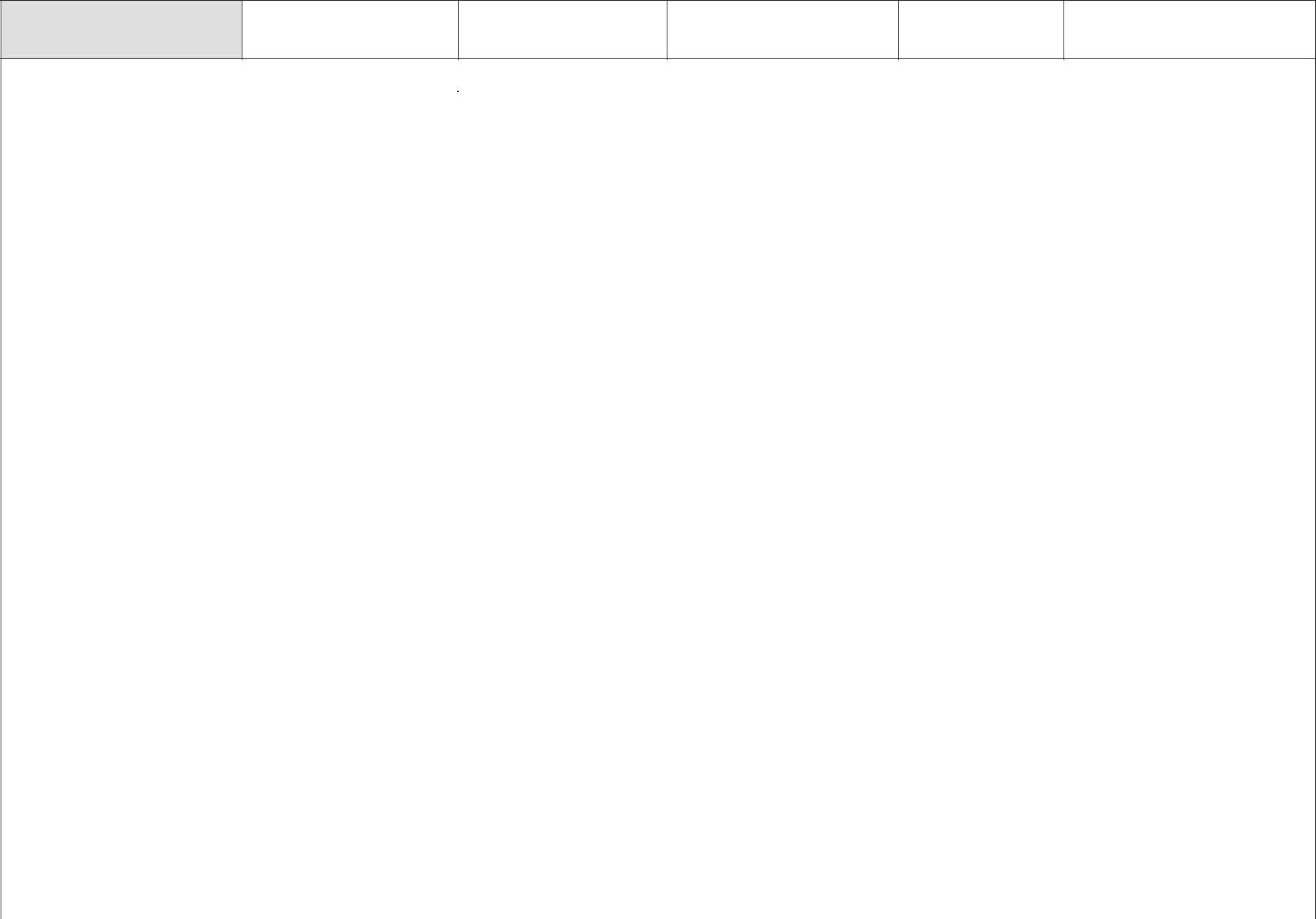 (ANBO)No continent-wide repository/ database of relevant climate change (vulnerability) informationLimited knowledge, information and experience exchange between L/RBOs on the continent on climate change (vulnerability) mattersCommission planning processes.Planners and decision-makers have access to ANBO meta-database on climate change and climate change vulnerability and regularly use it as a toolRegular knowledge, information and experience exchange between L/RBOs taking place, facilitated through ANBOReports of ANBOto AMCOWAWISinformation onclimate changeand climatechangevulnerability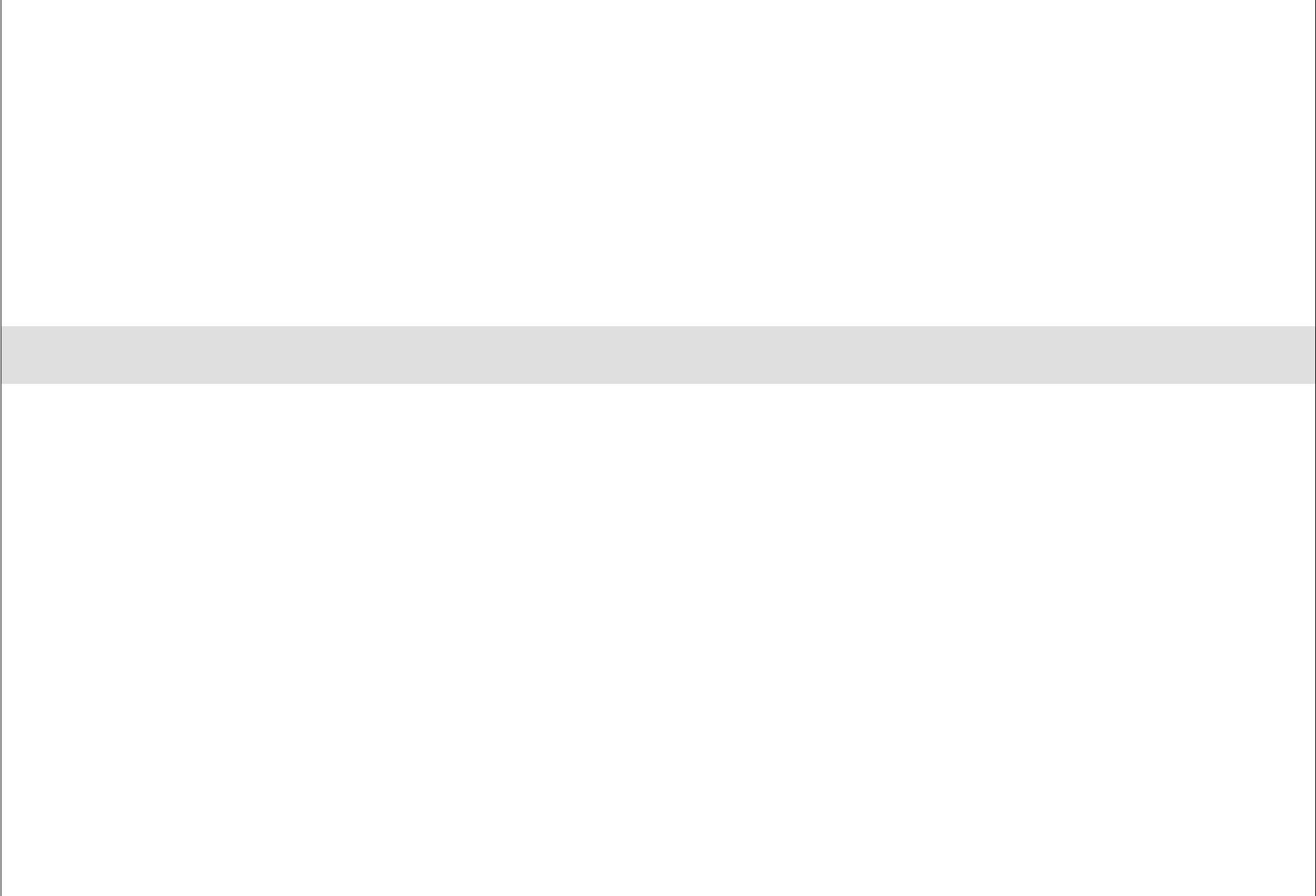 Component 2: Supporting the capacity building of Lake/River Basin Organizations, Groundwater Commissions and RECs to foster transboundary cooperationToR Annex B: Project Information Package to be reviewed by ICToR Annex C: Content of the TE reportTitle pageTitle of UNDP-supported GEF-financed projectUNDP PIMS ID and GEF IDTE timeframe and date of final TE reportRegion and countries included in the projectGEF Focal Area/Strategic ProgramExecuting Agency, Implementing partner and other project partnersTE Team membersAcknowledgementsTable of ContentsAcronyms and AbbreviationsExecutive Summary (3-4 pages)Project Information TableProject Description (brief)Evaluation Ratings TableConcise summary of findings, conclusions and lessons learnedRecommendations summary tableIntroduction (2-3 pages)Purpose and objective of the TEScopeMethodologyData Collection & AnalysisEthicsLimitations to the evaluationStructure of the TE reportProject Description (3-5 pages)Project start and duration, including milestonesDevelopment context: environmental, socio-economic, institutional, and policy factors relevant to the project objective and scopeProblems that the project sought to address, threats and barriers targetedImmediate and development objectives of the projectExpected resultsMain stakeholders: summary listTheory of ChangeFindings(in addition to a descriptive assessment, all criteria marked with (*) must be given a rating)4.1 Project Design/FormulationAnalysis of Results Framework: project logic and strategy, indicatorsAssumptions and RisksLessons from other relevant projects (e.g. same focal area) incorporated into project designPlanned stakeholder participationLinkages between project and other interventions within the sectorProject ImplementationAdaptive management (changes to the project design and project outputs during implementation)Actual stakeholder participation and partnership arrangementsProject Finance and Co-financeMonitoring & Evaluation: design at entry (*), implementation (*), and overall assessment of M&E (*)UNDP implementation/oversight (*) and Implementing Partner execution (*), overall project implementation/execution (*), coordination, and operational issuesRisk Management, including Social and Environmental Standards (Safeguards)Project Results and ImpactsProgress towards objective and expected outcomes (*)Relevance (*)Effectiveness (*)Efficiency (*)Overall Outcome (*)Sustainability: financial (*), socio-economic (*), institutional framework and governance (*), environmental (*), and overall likelihood (*)Country ownershipGender equality and women’s empowermentCross-cutting IssuesGEF AdditionalityCatalytic/Replication Effect Progress to ImpactMain Findings, Conclusions, Recommendations & LessonsMain FindingsConclusionsRecommendations Lessons LearnedAnnexesTE ToR (excluding ToR annexes)List of persons interviewedList of documents reviewedEvaluation Question Matrix (evaluation criteria with key questions, indicators, sources of data, and methodology)Questionnaire used and summary of resultsCo-financing tables (if not include in body of report)TE Rating scalesSigned Evaluation Consultant Agreement formSigned UNEG Code of Conduct formSigned TE Report Clearance formAnnexed in a separate file: TE Audit TrailAnnexed in a separate file: relevant terminal GEF/LDCF/SCCF Core Indicators or Tracking Tools, as applicableToR Annex D: Evaluation Criteria Matrix templateToR Annex E: UNEG Code of Conduct for EvaluatorsIndependence entails the ability to evaluate without undue influence or pressure by any party (including the hiring unit) and providing evaluators with free access to information on the evaluation subject.  Independence provides legitimacy to and ensures an objective perspective on evaluations. An independent evaluation reduces the potential for conflicts of interest which might arise with self-reported ratings by those involved in the management of the project being evaluated.  Independence is one of ten general principles for evaluations (together with internationally agreed principles, goals and targets: utility, credibility, impartiality, ethics, transparency, human rights and gender equality, national evaluation capacities, and professionalism).ToR Annex F: TE Rating ScalesToR Annex G: TE Report Clearance FormToR Annex H: TE Audit TrailThe following is a template for the IC to show how the received comments on the draft TE report have (or have not) been incorporated into the final TE report. This Audit Trail should be listed as an annex in the final TE report but not attached to the report file.  To the comments received on 26 February 2021 from the Terminal Evaluation of Strengthening the institutional capacity of African Network of Basin Organization (ANBO), contributing to the improved transboundary water governance in Africa (UNDP Project PIMS #5338)The following comments were provided to the draft TE report; they are referenced by institution/organization (do not include the commentator’s name) and track change comment number (“#” column):Monitoring & Evaluation (M&E)RatingM&E design at entryM&E Plan ImplementationOverall Quality of M&EImplementation & ExecutionRatingQuality of UNDP Implementation/Oversight Quality of Implementing Partner ExecutionOverall quality of Implementation/ExecutionAssessment of OutcomesRatingRelevanceEffectivenessEfficiencyOverall Project Outcome RatingSustainabilityRatingFinancial resourcesSocio-political/economicInstitutional framework and governanceEnvironmentalOverall Likelihood of SustainabilityTimeframeActivity22 June 2021Preparation period for IC (handover of documentation) 23-25 Junee 2021 (3 days)Document review and preparation of TE Inception Report 28-29 June 2021 (2 days)Finalization and Validation of TE Inception Report;  30 June-14 July 2021 (5 days over 2 week period)Desk Review, virtual stakeholder meetings, interviews, etc.15 July 2021 (1 day)wrap-up meeting & presentation of initial findings; (online)16-21 July 2021 (4 days)Preparation of draft TE report22-27 July 2021Circulation of draft TE report for comments28-29 July (2 days)Incorporation of comments on draft TE report into Audit Trail & finalization of TE report 30 July (1day)Submission of final TE report and completed Audit Trail#DeliverableDescriptionTimingResponsibilities1TE Inception ReportIC clarifies objectives, methodology and timing of the TEby 29 June 2021IC submits Inception Report to Commissioning Unit and project management2PresentationInitial Findingsby 15 July 2021IC presents to Commissioning Unit and project management3Draft TE ReportFull draft report (using guidelines on report content in ToR Annex C) with annexesby 21 July 2021IC submits to Commissioning Unit;, Project Coordinating Unit, GEF OFP5Final TE Report* + Audit TrailRevised final report and TE Audit trail in which the TE details how all received comments have (and have not) been addressed in the final TE report by 30 July 2021IC submits both documents to the Commissioning UnitProject StrategyIndicatorBaselineTargetsSource ofRisks and AssumptionsEnd of ProjectverificationProject Objective:Cooperative frameworkANBOs role asANBO is effectivelyANBO reports toR: L/RBOs and RECs do notTo strengthen thefor transboundary watercontinentalpromoting cooperationAMCOW.recognize ANBO as acoordination andresources managementcoordinating body foramong Lake and RiverLake and Rivercoordinating body forcollaboration capacity ofamong Lake and Rivertransboundary waterBasin Organizations andBasintransboundary waterAfrican Lake and RiverBasin Organizations andresources managementGroundwaterOrganizationresources management.Basin OrganizationsGroundwateris not fully developed.Commissions forreports to RECsA: AMCOW continue(L/RBOs),CommissionsCommissions in placeLake and River Basintransboundary waterrecognizing ANBO as theirand/or cooperativeand operationalOrganization do notresources management.technical arm for providingframework forcollaborate across theirtransboundary watertransboundary groundwaterborders in managingresources managementmanagement and theirtransboundary waterservices.member states towardsresources includingimproved transboundarygroundwaterwater governance in Africathrough improved supportby the African Network ofComponent 1: Strengthening ANBOs institutional and technical capacity as technical arm of AMCOWComponent 1: Strengthening ANBOs institutional and technical capacity as technical arm of AMCOWComponent 1: Strengthening ANBOs institutional and technical capacity as technical arm of AMCOWComponent 1: Strengthening ANBOs institutional and technical capacity as technical arm of AMCOWComponent 1: Strengthening ANBOs institutional and technical capacity as technical arm of AMCOWComponent 1: Strengthening ANBOs institutional and technical capacity as technical arm of AMCOWOutcome 1.1: InstitutionalOutcome 1.1: InstitutionalANBO providingVery limitedANBO Secretariat fullyProceduralA: ANBO recognized byA: ANBO recognized bycapacity of ANBOcapacity of ANBOservices to AMCOW,institutional andoperational with allmanuals (HRRECs, L/RBOs as aRECs, L/RBOs as astrengthened to deliver onstrengthened to deliver onRECs, and L/RBOs as atechnical capacity inrelevant policies andpolicy, FMcoordinating body forcoordinating body forits statutory mandatesits statutory mandatescoordination bodyANBO Secretariatprocedural guidelines inpolicy, gendertransboundary watertransboundary waterplacepolicy etc.)resources management atresources management atSecretariat notFinancial sustainabilitycontinental levelcontinental leveloperationallystrategy adoptedFinancialindependent and reliantsustainabilityon host organisationstrategy reportoperationsOutcome 1.2: ANBOsOutcome 1.2: ANBOsAWIS enlarged andVery limited technical,ANBO website is aAWISA: Participating countries,A: Participating countries,technical, knowledge andtechnical, knowledge andenhancedknowledge andknowledge andL/RBOs and GroundwaterL/RBOs and Groundwaterinformation managementinformation managementANBO websiteinformationinformation hub forANBO websiteCommissions are willing toCommissions are willing tocapacity strengthened tocapacity strengthened toANBO websitemanagement capacitytransboundary surface andANBO websiteshare data and informationshare data and informationcapacity strengthened tocapacity strengthened toimproved and linkedmanagement capacitytransboundary surface andshare data and informationshare data and informationserve as technical arm ofserve as technical arm ofwith AWISin ANBOgroundwater managementRecords ofon water resourceson water resourcesAMCOW focusing onAMCOW focusing onLong-term finance forANBO in weakImproved AMCOWRecords ofmanagement.management.AMCOW focusing onAMCOW focusing onLong-term finance forANBO in weakImproved AMCOWAMCOWmanagement.management.transboundary watertransboundary waterLong-term finance forANBO in weakImproved AMCOWAMCOWtransboundary watertransboundary waterAWIS and ANBO webposition to providedecisions onAMCOWtransboundary watertransboundary waterAWIS and ANBO webposition to providedecisions ondecisionsresources management,resources management,platform securedadvisory services totransboundary waterdecisionsresources management,resources management,platform securedadvisory services totransboundary waterincluding groundwaterincluding groundwaterplatform securedadvisory services totransboundary waterincluding groundwaterincluding groundwaterANBO’s technicalAMCOW, RECs,resources managementANBO’s technicalL/RBOs andincluding groundwatercapacity to representL/RBOs andincluding groundwatercapacity to representGroundwaterbased on ANBO advisorytransboundary waterGroundwaterbased on ANBO advisorytransboundary waterCommissionsservicesissues in internationalCommissionsservicesissues in internationalfora strengthenedOutcome 1.3: ANBOsOutcome 1.3: ANBOsMeta-database forClimate changeClimate changeL/RBO andA: Impacts of climate changeA: Impacts of climate changecapacity as a clearing housecapacity as a clearing housestudies related to climatevulnerability notvulnerability andGroundwateron water resources areon water resources arefor AMCOW informationfor AMCOW informationchange predictions,mainstreamed intoadaptation becomeCommissionunderstood by L/RBOs andunderstood by L/RBOs andrelated to climate changerelated to climate changevulnerabilityL/RBO andintegral parts of L/RBOwater resourcesGroundwater Commissions.Groundwater Commissions.vulnerability analyses andvulnerability analyses andassessment, andGroundwaterand Groundwaterdevelopmentadaptation strategies ofadaptation strategies ofadaptation strategies ofCommission plansplansAfrican transboundaryAfrican transboundaryAfrican transboundarybasins strengthenedbasins and aquifersbasins and aquifersdeveloped.developed.At least 3casestudies/beststudies/bestpractices/lessons learnedpractices/lessons learnedfrom L/RBOs andfrom L/RBOs andGroundwaterGroundwaterCommissions onCommissions onfinancing andfinancing andimplementingimplementing(transboundary) climate(transboundary) climatechange adaptationchange adaptationinitiatives developedinitiatives developedand disseminatedand disseminatedthrough AMCOW.through AMCOW.ANBO guidelines onANBO guidelines onclimateclimateresilient infrastructureresilient infrastructuredevelopment fordevelopment forL/RBOs andL/RBOs andGroundwaterGroundwaterCommissions developedCommissions developedand disseminatedand disseminatedthrough AMCOWthrough AMCOWAt least fourAt least fourtransboundary watertransboundary watercommissions (L/RBOscommissions (L/RBOsand/or Groundwaterand/or GroundwaterCommissions) sensitizedCommissions) sensitizedand trained on the use ofand trained on the use ofANBO’s meta databaseANBO’s meta databaseOutcome 1.4: ANBOANBO communicationANBO communicationANBO communicationStreamlined and targetedANBO website.A: L/RBOs and Groundwatercommunication,strategy developedstrategy developedactivities currentlycommunication messagesANBO andCommissions considermonitoring, evaluation andhandled byon transboundary waterAMCOW policyoutputs of ANBOadaptive managementcommunications officerresources and groundwaterbriefs oncommunication programmeadaptive managementAt least 2policy briefscommunications officerresources and groundwaterbriefs oncommunication programmecapacity strengthenedAt least 2policy briefshired under SITWAmanagement sent out bybriefs onvaluablecapacity strengthenedon transboundaryon transboundaryhired under SITWAmanagement sent out bytransboundaryvaluablegroundwatergroundwaterproject but these are notANBO.water resourcesmanagement producedmanagement producedformally structured asCommunication is a partand groundwaterand disseminatedand disseminatedthere is no clearof ANBO projectmanagementand disseminatedand disseminateddefinition of rolesmanagement strategies.definition of rolesmanagement strategies.among project staff.Outcome 2.1: InformationOutcome 2.1: InformationTransboundary dataTransboundary dataData on surface andInformation and data onProjectA: Data and information onand data managementand data managementmanagement andmanagement andgroundwater resourceswater resources readilyImplementationwater resources at nationalcapacity of L/RBOs andcapacity of L/RBOs andinformation sharinginformation sharingvery limited across theavailable and used forReportsand basin level available inGroundwater CommissionsGroundwater Commissionssystems (datasystems (dataAfrican continent.planning processes at theData portalcompatible formats to enablestrengthenedstrengthenedexchange/managementexchange/managementScarce data is notvarious levels (withinsharing.protocols, commonprotocols, commonshared across L/RBOslimits of nationalA: African countries,referential and priorityreferential and priorityand states.security).L/RBOs and Groundwatertopics, data exchangetopics, data exchangeNo integrated dataANBO data portal onCommissions willing toscenarios and tools, datascenarios and tools, dataexchange mechanismssurface and groundwatershare data and informationexchange platforms etc.)exchange platforms etc.)and few protocols forresources established andimplemented for twoimplemented for twodata and informationutilized for decisionselected L/RBOs and 1selected L/RBOs and 1exchange on watermaking.GroundwaterGroundwaterresources in Africa inL/RBO capacity onCommission, and linkedCommission, and linkedresources in Africa inL/RBO capacity onCommission, and linkedCommission, and linkedplace resulting in poorintegrated datato AWIS.to AWIS.place resulting in poorintegrated datato AWIS.to AWIS.or lack of decisions onmanagement strengthenedor lack of decisions onmanagement strengthenedwater resourcesand data portals used toAt least 2trainingmanagementinform planning andcourses on datacourses on datamanagement decision-management for selectedmanagement for selectedmakingL/RBOs organisedL/RBOs organisedby/through ANBO.by/through ANBO.Outcome 2.2: RECsOutcome 2.2: RECsREC’s transboundary)REC’s transboundary)Linkages betweenAfrican countries, RECsTrainingA: Increased integration ofcapacity to fostercapacity to fosterwater resourceswater resourcesinternationaland L/RBOs understandworkshop reportsREC and L/RBOinternational as well asinternational as well asmanagement focalmanagement focalconventions/protocolslinkages betweenBest practice andinstitutional frameworksmulti-sectoral cooperationmulti-sectoral cooperationpoints and selectedpoints and selectednot clearly defined andinternational conventionslessons learnttakes place as foreseen inamong their member statesamong their member statesL/RBO and/orL/RBO and/orunderstoodand local legal and policypublicationspolicies of RECsto manage transboundaryto manage transboundaryGroundwaterGroundwaterLimited understandingprovisions for waterRecords ofwaters includingwaters includingCommissionCommissionLimited understandingresources management.Records ofwaters includingwaters includingCommissionCommissionof linkages betweenresources management.dialogue eventsgroundwater strengthenedgroundwater strengthenedrepresentatives trainedrepresentatives trainedof linkages betweendialogue eventsgroundwater strengthenedgroundwater strengthenedrepresentatives trainedrepresentatives trainedinternational,Water resources planningin transboundary waterin transboundary watercontinental, regionaland development reflectslawlawand national legal andprovisions of internationalLessons learned and bestLessons learned and bestpolicy provisions forconventions.practices of effectivepractices of effectivewater resources andActive exchange ofREC support to itsREC support to itsgroundwaterlessons learnt and bestmember states and/ormember states and/ormanagementpractices, facilitatedL/RBOs to fosterL/RBOs to fosterthrough ANBOinternationalinternationalLimited exchange ofcooperation forcooperation forLimited exchange ofcooperation forcooperation forlessons learnt and bestRegular dialoguetransboundary watertransboundary waterlessons learnt and bestRegular dialoguetransboundary watertransboundary waterpractices betweenplatforms establishedmanagement identified,management identified,practices betweenplatforms establishedmanagement identified,management identified,continental role-playersdiscussed anddiscussed andcontinental role-playersdiscussed anddiscussed anddisseminated amongdisseminated amongRECs and L/RBO/GC.RECs and L/RBO/GC.At least 2dialogueplatform/s among RECsplatform/s among RECsand other regionaland other regionalstakeholders establishedstakeholders establishedto stimulateto stimulateinternational as well asinternational as well asmultisectoralmultisectoralcooperation and reflectcooperation and reflectdevelopment issuesdevelopment issuesunder water and climateunder water and climatesecurity frameworksecurity frameworkOutcomeANBO in-houseANBO in-houseMost operations ofL/RBOs and GroundwaterFundingA: Incentives for private2.3:Financing/Resourcecapacity to gather andcapacity to gather andL/RBOs are funded byCommissions able toagreementssector participation in watermobilization capacity ofdisseminate informationdisseminate informationinternationalmobilize resourcesentered into withresources management madeL/RBOs and Groundwateron financialon financialdevelopmentespecially from localnew institutionsavailable.Commissions strengthenedopportunities related toopportunities related toorganizations andsources such as the privateincluding privateA: Availability of staff totransboundary watertransboundary waterpartners whichsector.sector entitiestrain in resource mobilizationresources managementresources managementthreatens sustainabilityOpportunities forstrengthened to benefitstrengthened to benefitStaff in the L/RBOsbroadening financial baseCapacity buildingits Memberits Memberhave limited resourcerecognised by L/RBOsworkshop reportsOrganizations.Organizations.mobilization skills needand staff have thetraining.necessary skills toMinutes/ recordsCapacity buildingCapacity buildingimplement accessing aMinutes/ recordsCapacity buildingCapacity buildingimplement accessing aof donorworkshops (at least 2)workshops (at least 2)broader range of financeof donorworkshops (at least 2)workshops (at least 2)broader range of financecoordinationfor L/RBOs andfor L/RBOs andsourcescoordinationfor L/RBOs andfor L/RBOs andsourcesmeetingsGroundwaterGroundwatermeetingsGroundwaterGroundwaterCommissions onCommissions onfinancial resourcesfinancial resourcesmobilization carried outmobilization carried outOneDonors andpartners coordinationpartners coordinationgroup/s established togroup/s established tomonitor availablemonitor availableresources and fundingresources and fundingpossibilities for long-possibilities for long-term development andterm development andstrategic supportstrategic support#Item (electronic versions preferred if available)1Project Identification Form (PIF)2UNDP Initiation Plan3Final UNDP-GEF Project Document with all annexes4CEO Endorsement Request5UNDP Social and Environmental Screening Procedure (SESP) and associated management plans (if any)6Inception Workshop Report7Mid-Term Review report and management response to MTR recommendations8All Project Implementation Reports (PIRs)9Progress reports (quarterly, semi-annual or annual, with associated workplans and financial reports)10Oversight mission reports11Minutes of Project Board Meetings and of other meetings (i.e. Project Appraisal Committee meetings)12GEF Tracking Tools (from CEO Endorsement, midterm and terminal stages)13GEF/LDCF/SCCF Core Indicators (from PIF, CEO Endorsement, midterm and terminal stages); for GEF-6 and GEF-7 projects only14Financial data, including actual expenditures by project outcome, including management costs, and including documentation of any significant budget revisions15Co-financing data with expected and actual contributions broken down by type of co-financing, source, and whether the contribution is considered as investment mobilized or recurring expenditures16Audit reports17Electronic copies of project outputs (booklets, manuals, technical reports, articles, etc.)18Sample of project communications materials19Summary list of formal meetings, workshops, etc. held, with date, location, topic, and number of participants20Any relevant socio-economic monitoring data, such as average incomes / employment levels of stakeholders in the target area, change in revenue related to project activities21List of contracts and procurement items over ~US$5,000 (i.e. organizations or companies contracted for project outputs, etc., except in cases of confidential information)22List of related projects/initiatives contributing to project objectives approved/started after GEF project approval (i.e. any leveraged or “catalytic” results)23Data on relevant project website activity – e.g. number of unique visitors per month, number of page views, etc. over relevant time period, if available24UNDP Country Programme Document (CPD)25List/map of project sites 26List and contact details for project staff, key project stakeholders, including Project Board members, RTA, Project Team members, and other partners to be consulted27Project deliverables that provide documentary evidence of achievement towards project outcomesAdditional documents, as requiredEvaluative Criteria QuestionsIndicatorsSourcesMethodologyRelevance: How does the project relate to the main objectives of the GEF Focal area, and to the environment and development priorities a the local, regional and national level?Relevance: How does the project relate to the main objectives of the GEF Focal area, and to the environment and development priorities a the local, regional and national level?Relevance: How does the project relate to the main objectives of the GEF Focal area, and to the environment and development priorities a the local, regional and national level?Relevance: How does the project relate to the main objectives of the GEF Focal area, and to the environment and development priorities a the local, regional and national level?(include evaluative questions)(i.e. relationships established, level of coherence between project design and implementation approach, specific activities conducted, quality of risk mitigation strategies, etc.)(i.e. project documentation, national policies or strategies, websites, project staff, project partners, data collected throughout the TE , etc.)(i.e. document analysis, data analysis, interviews with project staff, interviews with stakeholders, etc.)Effectiveness: To what extent have the expected outcomes and objectives of the project been achieved?Effectiveness: To what extent have the expected outcomes and objectives of the project been achieved?Effectiveness: To what extent have the expected outcomes and objectives of the project been achieved?Effectiveness: To what extent have the expected outcomes and objectives of the project been achieved?Efficiency: Was the project implemented efficiently, in line with international and national norms and standards?Efficiency: Was the project implemented efficiently, in line with international and national norms and standards?Efficiency: Was the project implemented efficiently, in line with international and national norms and standards?Efficiency: Was the project implemented efficiently, in line with international and national norms and standards?Sustainability: To what extent are there financial, institutional, socio-political, and/or environmental risks to sustaining long-term project results?Sustainability: To what extent are there financial, institutional, socio-political, and/or environmental risks to sustaining long-term project results?Sustainability: To what extent are there financial, institutional, socio-political, and/or environmental risks to sustaining long-term project results?Sustainability: To what extent are there financial, institutional, socio-political, and/or environmental risks to sustaining long-term project results?Gender equality and women’s empowerment: How did the project contribute to gender equality and women’s empowerment?  Gender equality and women’s empowerment: How did the project contribute to gender equality and women’s empowerment?  Gender equality and women’s empowerment: How did the project contribute to gender equality and women’s empowerment?  Gender equality and women’s empowerment: How did the project contribute to gender equality and women’s empowerment?  Impact: Are there indications that the project has contributed to, or enabled progress toward reduced environmental stress and/or improved ecological status?Impact: Are there indications that the project has contributed to, or enabled progress toward reduced environmental stress and/or improved ecological status?Impact: Are there indications that the project has contributed to, or enabled progress toward reduced environmental stress and/or improved ecological status?Impact: Are there indications that the project has contributed to, or enabled progress toward reduced environmental stress and/or improved ecological status?(Expand the table to include questions for all criteria being assessed: Monitoring & Evaluation, UNDP oversight/implementation, Implementing Partner Execution, cross-cutting issues, etc.)(Expand the table to include questions for all criteria being assessed: Monitoring & Evaluation, UNDP oversight/implementation, Implementing Partner Execution, cross-cutting issues, etc.)(Expand the table to include questions for all criteria being assessed: Monitoring & Evaluation, UNDP oversight/implementation, Implementing Partner Execution, cross-cutting issues, etc.)(Expand the table to include questions for all criteria being assessed: Monitoring & Evaluation, UNDP oversight/implementation, Implementing Partner Execution, cross-cutting issues, etc.)Ratings for Outcomes, Effectiveness, Efficiency, M&E, Implementation/Oversight, Execution, RelevanceSustainability ratings: 6 = Highly Satisfactory (HS): exceeds expectations and/or no shortcomings 5 = Satisfactory (S): meets expectations and/or no or minor shortcomings4 = Moderately Satisfactory (MS): more or less meets expectations and/or some shortcomings3 = Moderately Unsatisfactory (MU): somewhat below expectations and/or significant shortcomings2 = Unsatisfactory (U): substantially below expectations and/or major shortcomings1 = Highly Unsatisfactory (HU): severe shortcomingsUnable to Assess (U/A): available information does not allow an assessment4 = Likely (L): negligible risks to sustainability3 = Moderately Likely (ML): moderate risks to sustainability2 = Moderately Unlikely (MU): significant risks to sustainability1 = Unlikely (U): severe risks to sustainabilityUnable to Assess (U/A): Unable to assess the expected incidence and magnitude of risks to sustainabilityTerminal Evaluation Report for (Project Title & UNDP PIMS ID) Reviewed and Cleared By:Commissioning Unit Name: _____________________________________________Signature: __________________________________________     Date: _______________________________Regional Technical Advisor (Nature, Climate and Energy)Name: _____________________________________________Signature: __________________________________________     Date: _______________________________Institution/Organization#Para No./ comment location Comment/Feedback on the draft TE reportICresponse and actions taken